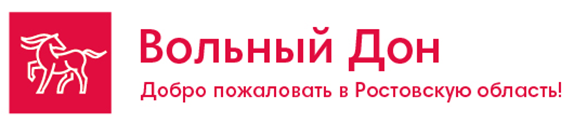 ЖЕМЧУЖИНЫ ТИХОГО ДОНА.Ростов-на-Дону-Азов-станица Старочеркасская.2 дня/1 ночь      Осенние-зимние каникулы 2021-2022 г.Стоимость программы на 1 человека в рублях:При другом количестве человек производится перерасчетМаринс Парк отель 3 * Ростов – визитная карточка Донского региона. Он находится в центре Ростова-на-Дону, в трех минутах езды от железнодорожного вокзала.  Его шестиэтажное здание стоит прямо на пересечении Буденновского проспекта и Красноармейской улицы. В пешей доступности городской рынок, банки, театры, музеи и Дворец спорта. Прямо перед центральным входом находится удобная транспортная развязка. Она поможет легко и просто добраться до любой точки города на общественном транспорте.       Отель «Старый Ростов 3*»- Гостиница расположена в центре города в непосредственной      близости от речного и железнодорожного вокзалов.        Номерной фонд гостиничного комплекса составляют 136 номеров различных категорий - от стандарта до студии. Все номера отвечают международным стандартам качества гостиничного обслуживания и оборудованы мягкой комфортабельной мебелью, отдельной ванной комнатой, телевизором, холодильником и телефоном.«Амакс Конгресс-Отель»- 12-этажный отель расположен в 15 минутах езды от центра города, всего в 40 минутах езды от аэропорта. К услугам гостей комфортабельные номера. Конгресс-отель AMAKS с приемлемыми ценами и приветливым обслуживанием отлично подходит для проведения встреч и конференций. В числе удобств бесплатный Wi-Fi и парикмахерская на территории. После ужина гости могут заказать напитки в баре. Кроме того, в распоряжении постояльцев библиотека и боулинг. По запросу осуществляется доставка еды и напитков в номер. Из всех лаконично оформленных номеров отеля AMAKS открывается вид на город.  Хостелы: Мы предлагаем нашим гостям хостелы, расположенные в центральной части города Ростова- на-Дону.  К услугам гостей круглосуточная стойка регистрации и общая кухня.  В каждом номере хостела установлен шкаф для одежды, раздельные кровати, тумбочки. Гости пользуются общей ванной комнатой и санузлом. Размещение в 2-3-4-х местных номерах. В шаговой доступности кафе, столовые.Интерактивные программы для детей:«Детская забава-казачья затрава» -продолжительность 1 час. Стоимость 250 руб. с угощением и 150 руб. без угощения. Возраст – до 14 лет.     Участие в бытовых казачьих сценках, информация о традициях воспитания в казачьих семьях,        подвижные коллективные забытые игры. В финале дети получают сертификат, на котором сами поставят две печати Войска Донского. Угощение чаем с пирогами.«Как казаки грамоте учились» - продолжительность 40 минут. Стоимость 150 руб/чел.В процессе занятия участники узнают о том, когда и как появились первые учебные заведения  Дону, какую форму носили ученики гимназии, чем они писали, какие предметы изучали (показ уникальных фондовых письменных принадлежностей, мастер класс по письму перьями)«Путешествие в казачье прошлое» -продолжительность 40 минут. Стоимость 150 руб./чел.познавательная программа о культуре казачьего быта.В мероприятие входят: знакомство с забытыми предметами обихода и домашней утвари куреней, рассказ об интересных историях, легендах и приметах, связанных с этими раритетами. Программа насыщена интерактивными элементами: бытовые сценки, загадки, конкурсы. «Казаком нужно родиться! Казаком нужно быть! Казаком нужно стать! Продолжительность 40 минут. Стоимость 150 руб./чел.интерактивное мероприятие для младших и средних классовна базе выставки «За веру, Дон и Отечество». Проведение Малого казачьего круга, преодоление испытаний, познание заповедей казаков. «Мир сказок Тихого Дона» --для младшего и среднего возраста. Продолжительность 1 час. Стоимость 150 руб/чел.Путешествие в страну донских сказок с показом старинных предметов, упоминаемых в сказках. Игра в «гутарник», демонстрация мультфильма по мотивам донских сказок, групповая игра «Собери пазлы». Инсценировка сказки самими участниками мероприятия.«В поисках клада Степана Разина» -квест по историческому центру станицы Старочеркасской.Продолжительность 1 час. Стоимость 300 руб.-взрослые, 200 руб. школьники.В рамках Квеста вы будете иметь возможность  посетить 10  значимых объектов культовой и гражданской архитектуры Старочеркасска и посредством различных заданий, вопросов и ответов, получить полное представление об  истории древней столицы  Войска Донского, узнать  легенды и предания  о народных казачьих героях. ПРАВИЛА1. Формируются группа от 10-х до 20 человек. 2. В рамках квеста участники посещают памятники гражданской и культовой архитектуры, Даниловский бастион и выставку «История донского казачества».                                                                                                                                                                                                                                3. Цель квеста: собрать 4 части карты, на которой указано местонахождение клада Степана Разина. 4. Старт игры начинается на Атаманском подворье, где ведущий дает задание и вопросы. 5. Финал квеста - сундук с сюрпризом! Менеджер : Аржанова Дарья (863)2441-563  2441-363  268-88-89   E-mail: radugaavto@aaanet.ruв стоимость программы тура включено:в стоимость программы тура не включено:Встреча/проводы группы на ж/д вокзале,Проживание в отеле 1 ночьПитание: 1 завтрак,2 обеда, 1 ужинТранспортные услуги на маршрутеВходные билеты в музеиУслуги музейных экскурсоводов,Услуги экскурсовода туроператора,Бесплатное место руководителяКомиссия ТА 20%Питание/, не входящее в стоимость программыЛичные расходыИнтерактивная программа (бронируется при заказе тура)Возможен заезд туристов на своем транспорте, стоимость программы пересчитывается.отель10+120+230+340+4Хостел O`Key Home- центр города (2,3,4 местные номера с уд. на этаже.)8290793070406560отель «Старый Ростов 3*»-центр город8980861077307250Амакс Конгресс отель 3*-центр города9500914082607780Маринс парк отель-Ростов3* центр города98909530865081701 деньМы рады приветствовать гостей на Донской земле! И надеемся, что за эти три дня вы не только увидите много нового, но и зарядитесь энергией южного города и казачьих станиц!  Наш гид встретит вас в зале ожидания ж/д вокзала с табличкой «В гости к донским казакам» (встреча до 11-00). Мы понимаем, что после дороги нужно немного времени, чтобы прийти в себя, возможно, пройти переодеться в более комфортную для нашей погоды одежду и просто помыть руки. Так как наше путешествие в основном будет проходить на автобусе, мы заботимся о том, чтобы гостям было максимально комфортно. Наши автобусы не старше 10 лет, с мягкими откидывающимися сидениями, оснащены системой кондиционирования.Встреча группы на вокзале. (при заезде группы до 10 часов- завтрак в кафе, стоимость от 250 руб.).Переезд в Азов, дорога займет 1 час.  Азов – древнейший город донского края - более 900 лет. Азов помнит венецианских купцов, татаро-монгольскую орду, воинов хана Тамерлана, турецких янычар, знаменитые осадные сидения донских казаков, азовские походы Петра 1, которые открыли России выход в Азовское, а затем и Черное моря. Именно с Азова берет начало боевая слава 300-летнего военного флота России. Автобусно-пешеходная экскурсия - «Азов седой и молодой» Осмотр исторического центра города, памятников военно-инженерного искусства: крепостные валы и Алексеевские ворота, посещение 2-х музеев: «Порохового погреба ХVIII в.» и Азовского историко-археологического и палеонтологического музея-заповедника, визитной карточкой которого являются скелеты гигантских древних животных: динотерия, трогонтериевые мамонты, единорога (носорога-эласмотерия) и зубра. Обед в кафе. Возвращение в Ростов. Автобусная обзорная экскурсия «Знакомьтесь, Ростов!»  В ходе экскурсии вы полюбуетесь зданиями XIX века - памятниками истории и архитектуры, создателями которых были знаменитые столичные зодчие. Узнаете, где проходила граница между Ростовом и Нахичеванью-на-Дону, почему в донской степи появился армянский город, побываете на главных парадных площадях, знаменитой набережной, сделаете красивые фото на память. Мы покажем Вам только самые главные достопримечательности, только самые красивые кварталы, только самые любимые места отдыха ростовчан.  Размещение в гостинице.  Ужин.Рабата транспорта 9 часов.2 деньстаница Старочеркасская.Завтрак в отеле. 09: 00 автобусная загородная экскурсия в станицу Старочеркасскую - «Жемчужину Дона»-время в пути 1 час.Пешеходная экскурсия по историческому центру бывшей столицы вольного донского казачества, знакомство с особенностями казачьей архитектуры, укладом жизни и быта казаков. Посещение усадьбы атаманов Ефремовых  - единственный сохранившийся на Дону целостный архитектурный ансамбль XVIII –ХХ вв.; На первом этаже Атаманского дворца расположена выставка "История донского казачества XYI-XX" , на которой представлены уникальные экспонаты быта, культуры и воинской славы донских казаков, на 2 этаже вы познакомитесь с мультимедийным интерактивным макетом «Черкасск – монумент донскому казачеству» В течении 20 минут туристам представится возможность: увидеть город Черкасск в миниатюре в момент его расцвета – начала XIX века, всю жилую, культовую и гражданскую архитектуру, которая была на тот момент в городе. Все это сопровождается аудио рассказом и видео показом.По желанию можно заказать интерактивную программу (перечень, описание и стоимость в приложении к программе. длительность 40-60 минут).Осмотр Войскового Воскресенского собора с уникальным иконостасом – старейшего на Дону каменного собора, в основание которого закладывал кирпичи сам Петр I; главной площади с  казачьими трофеями, шатровой колокольни, Петропавловской церкви, в которой был крещен знаменитый донской атаман М.И. Платов.Обед в Ростове-на-Дону. Трансфер на вокзал.Работа автобуса 7 часов.